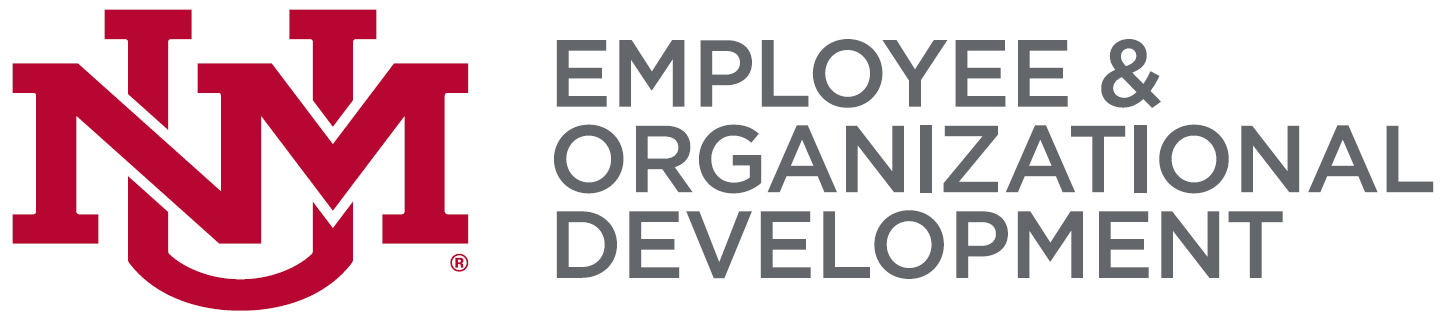 Participant InformationCertification InformationI,                                   	have completed the following courses that meet the requirements for completion of the Career Pathways Program.  
Participant Signature: ___________________________________________________   Date: ____________________STATEMENT OF COMPLETION – CAREER PATHWAYSCareer Pathways Certificate Participant Information:Supervisor’s Information:Name:      Name:      Title/Position:      Title/Position:      Department:      Department:       MSC Code:      MSC Code:      Phone:       Email Address:      Phone:       Email Address:      Declaration of Commitment Date:      Indicate which five courses you have completed below: Indicate which five courses you have completed below: Organizational EffectivenessPersonal Effectiveness Intro to Professional Writing Assertiveness for Better Communication Creative Problem Solving Mastering the Art of Communication Customer Care… A Service YOU Provide Changing Perspectives of Time Management Teamwork (all classes) Emotional Intelligence in the Workplace Treating Customers Right Communicate Effectively with your Supervisor  Email Correspondence Are You Well Aware Bullying in the Workplace Seven Habits of Highly Effective People Diversity: Skills for Collaboration Discover Your DiSC Behavioral Style  Building Bridges Across Generations at WorkIndicate you have completed UNM required training All UNM required training (Safety, etc.)